Wymagania edukacyjne na poszczególne oceny szkolne z informatyki - klasa 7.Ocena celująca (6) – uczeń wykonuje samodzielnie i bezbłędnie wszystkie zadania z lekcji oraz dostarczone przez nauczyciela trudniejsze zadania dodatkowe; jest aktywny i pracuje systematycznie; posiada wiadomości i umiejętności wykraczające poza te, które są wymienione w planie wynikowym; w konkursach informatycznych przechodzi poza etap szkolny; w razie potrzeby pomaga nauczycielowi (np. przygotowuje potrzebne na lekcję materiały pomocnicze, pomaga kolegom w pracy); pomaga nauczycielom innych przedmiotów w wykorzystaniu komputera na ich lekcjach.Ocena bardzo dobra (5) – uczeń wykonuje samodzielnie i bezbłędnie wszystkie zadania z lekcji; jest aktywny i pracuje systematycznie; posiada wiadomości i umiejętności wymienione w planie wynikowym; w razie potrzeby pomaga nauczycielowi (pomaga kolegom w pracy).Ocena dobra (4) – uczeń wykonuje samodzielnie i niemal bezbłędnie łatwiejsze oraz niektóre trudniejsze zadania z lekcji; pracuje systematycznie i wykazuje postępy; posiada wiadomości i umiejętności wymienione w planie wynikowym.Ocena dostateczna (3) – uczeń wykonuje łatwe zadania z lekcji, czasem z niewielką pomocą, przeważnie je kończy; stara się pracować systematycznie i wykazuje postępy; posiada większą część wiadomości i umiejętności wymienionych w planie wynikowym.Ocena dopuszczająca (2) – uczeń czasami wykonuje łatwe zadania z lekcji, niektórych zadań nie kończy; posiada tylko część wiadomości i umiejętności wymienionych w planie wynikowym, jednak brak systematyczności nie przekreśla możliwości uzyskania przez niego podstawowej wiedzy informatycznej oraz odpowiednich umiejętności w toku dalszej nauki.Ocenę niedostateczną  (1) - otrzymuje uczeń, jeżeli nie opanował wiadomości i umiejętności zawartych w podstawie programowej, co uniemożliwia kontynuację nauki oraz nie podejmuje prób rozwiązywania zadań nawet przy pomocy nauczyciela, nie korzysta z proponowanych przez nauczyciela form pomocy w celu przezwyciężenia trudności w nauce.Informatyka | Klasa 7	Szkoła podstawowaWymagania edukacyjne – ocena śródroczna 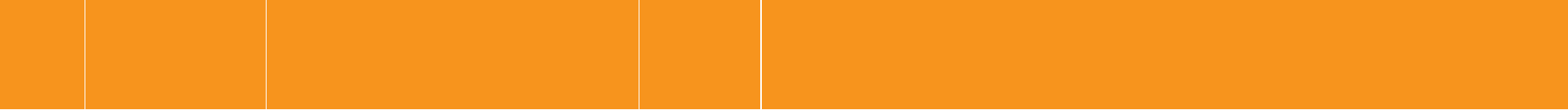 NrlekcjiTematlekcjiOmawianeOcenazagadnieniaZgodnie z wymaganiami programowymi uczeń:Informatyka | Klasa 7	Szkoła podstawowa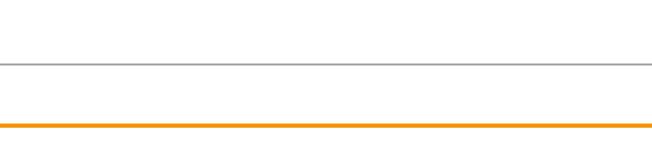 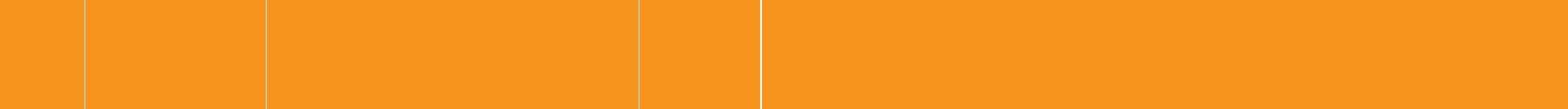 NrlekcjiTematlekcjiOmawianeOcenazagadnieniaZgodnie z wymaganiami programowymi uczeń:Informatyka | Klasa 7	Szkoła podstawowaNrlekcjiTematlekcjiOmawianeOcenazagadnieniaZgodnie z wymaganiami programowymi uczeń:Informatyka | Klasa 7	Szkoła podstawowa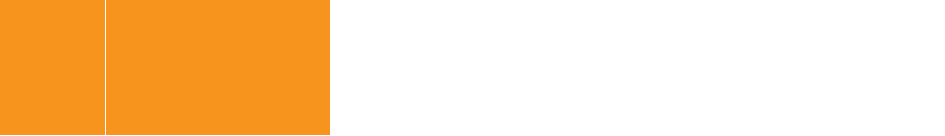 NrlekcjiTematlekcji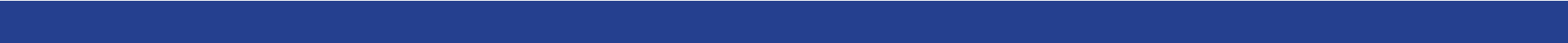 Informatyka | Klasa 7	Szkoła podstawowa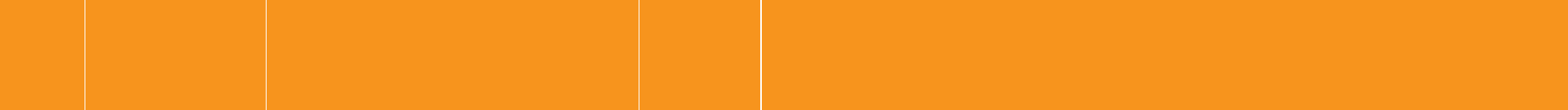 NrlekcjiTematlekcjiOmawianeOcenazagadnieniaZgodnie z wymaganiami programowymi uczeń:Informatyka | Klasa 7	Szkoła podstawowaNrlekcjiTematlekcjiOmawianeOcenazagadnienia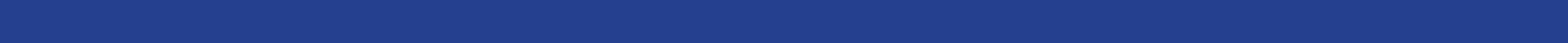 Zgodnie z wymaganiami programowymi uczeń:3. Lekcje z algorytmamiInformatyka | Klasa 7	Szkoła podstawowaNrlekcjiTematlekcjiOmawianeOcenazagadnieniaZgodnie z wymaganiami programowymi uczeń:Informatyka | Klasa 7	Szkoła podstawowaNrlekcjiTematlekcjiOmawianeOcenazagadnieniaZgodnie z wymaganiami programowymi uczeń:Informatyka | Klasa 7	Szkoła podstawowaNrlekcjiTematlekcjiOmawianeOcenazagadnieniaZgodnie z wymaganiami programowymi uczeń:Informatyka | Klasa 7	Szkoła podstawowa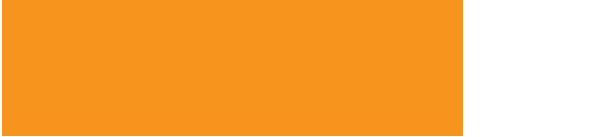 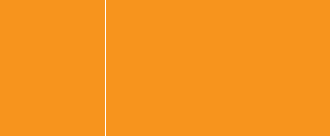 OmawianezagadnieniaPodstawowe zasady wpisywania tekstu w edytorze. Praca z gotowym tekstem – poprawianie błędów, twarda spacja, formatowanie.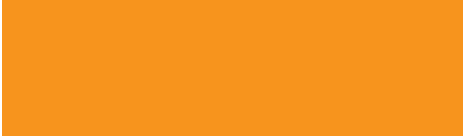 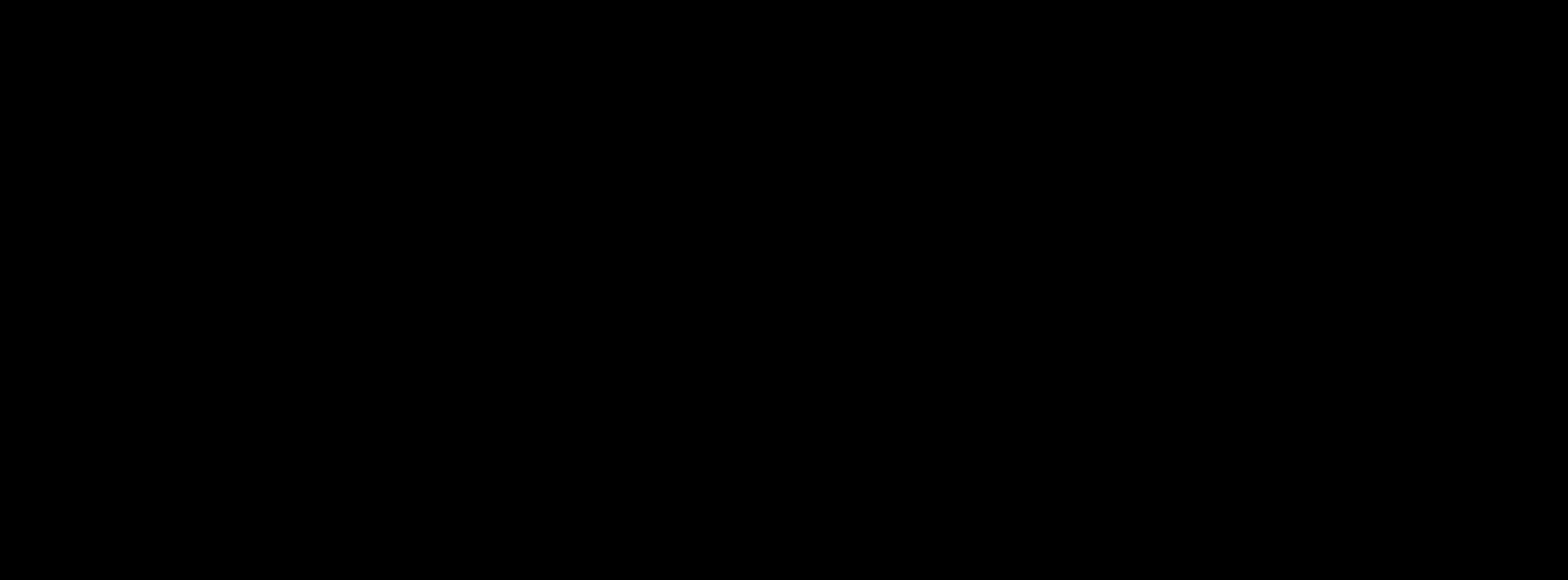 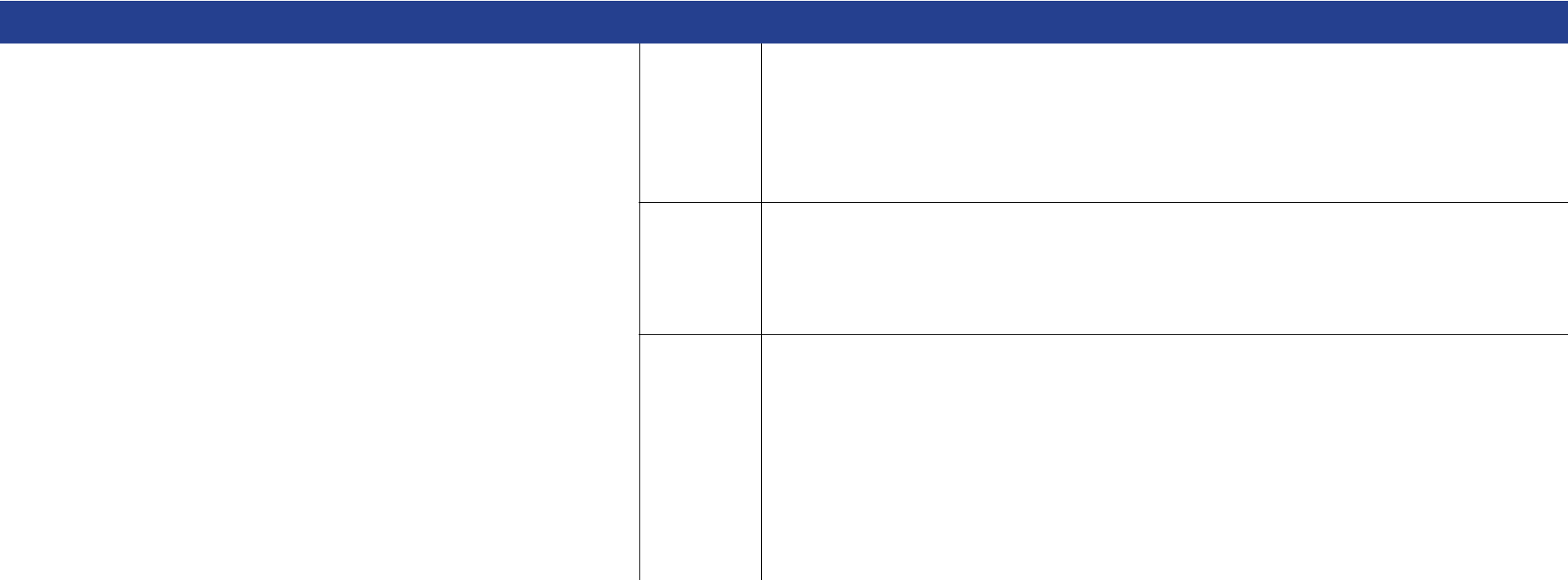 stosuje podstawowe sposoby formatowania tekstuspełnia kryteria oceny dostatecznejwymienia i stosuje zasady edycji, formatowania i estetycznego przygotowania tekstu4• starannie przepisuje tekstpoprawia błędy z użyciem słownika w edytorzeprzygotowuje tekst do wydrukuspełnia kryteria oceny dobrejsamodzielnie stosuje podstawowe zasady pracy z edytorem tekstu i wprowadzone• wykonuje dodatkowe, trudniejsze zadania• samodzielnie odkrywa i stosuje dodatkowe sposoby formatowania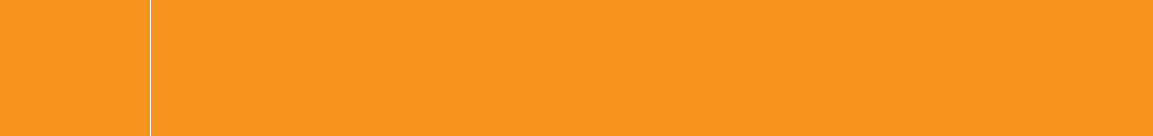 NrlekcjiTematlekcjiOmawianeOcenazagadnieniaZgodnie z wymaganiami programowymi uczeń:Informatyka | Klasa 7Stosowanie podstawowego słownictwa informatycznego. Stosowanie różnorodnych sposobów pracy z tabelami w edytorze tekstu.Szkoła podstawowa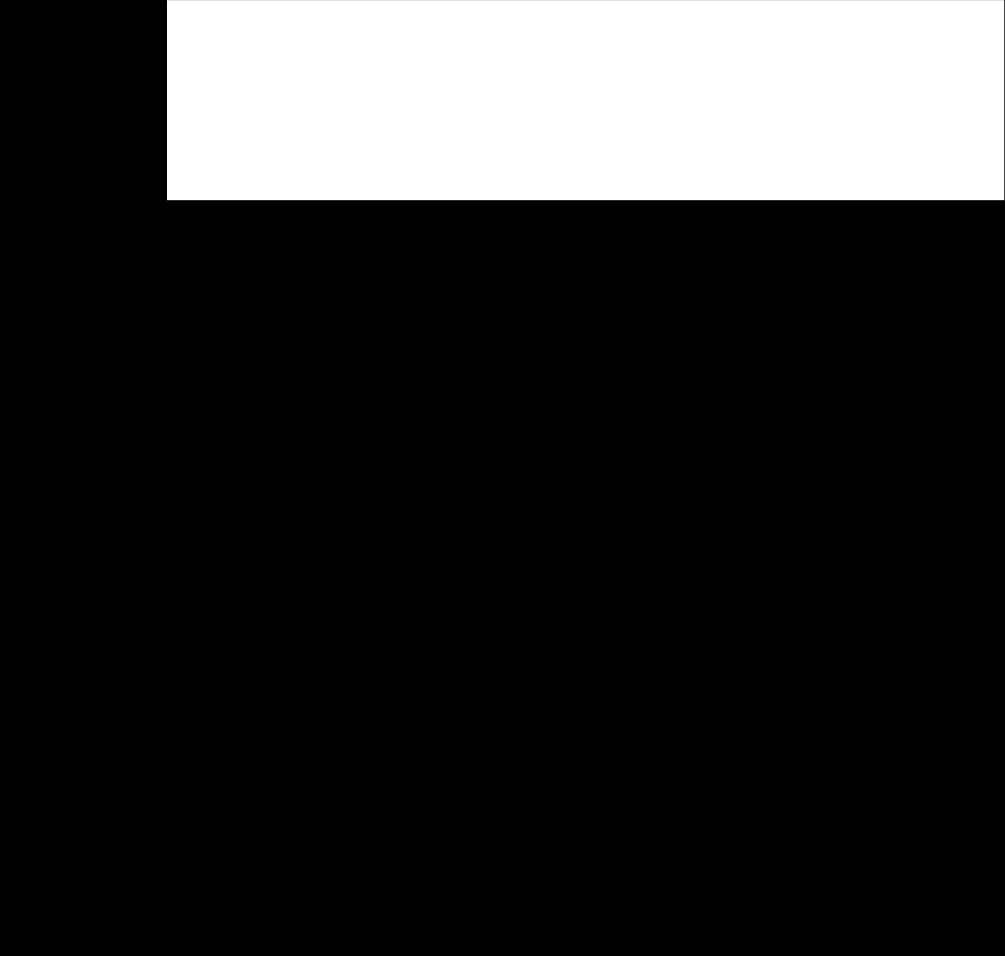 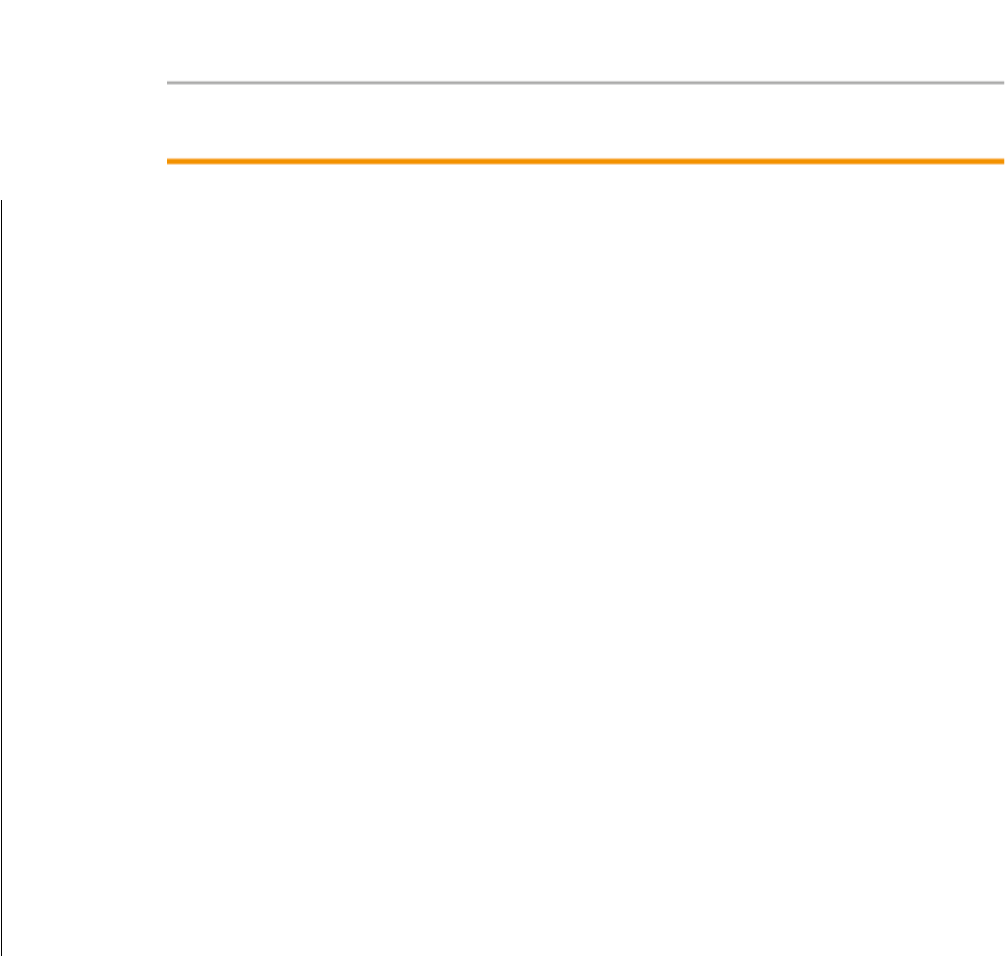 • stosuje podstawowe słownictwo informatycznestosuje podstawowe zasady pracy z tabelami – wstawianie, wypełnianie treścią• spełnia kryteria oceny dopuszczającejstosuje słownictwo, związane z informatyką, technologią informacyjną i szeroko rozumianą obecnością komputerów w codziennym życiustosuje poznane sposoby pracy z tabelami – dostosowywanie, formatowanierozumie pojęcia potrzebne do codziennej pracy z komputerem• spełnia kryteria oceny dostatecznejsamodzielnie przygotowuje plik zawierający tabelę – stosuje potrzebne techniki formatowania, zaznaczania, przygotowania do wydruku, przekształca tekst na tabelękorzysta ze wskazanych źródeł informacji związanych ze stosowaniem technologii informacyjnej• spełnia kryteria oceny dobrejstosuje zaawansowane słownictwo związane z technologią informacyjną i szeroko rozumianą obecnością komputerów w codziennym życiuużywa zaawansowanych technik wyszukiwania, zamiany elementów tekstu, przekształcania tekstu na tabelę, formatowaniapotrafi ocenić rozwój języka informatycznego• spełnia kryteria oceny bardzo dobrejwykonuje dodatkowe, trudniejsze zadaniasamodzielnie odkrywa nowe możliwości pracy z tabelamiposługuje się zaawansowanym informatycznym słownictwemjest aktywny na lekcji i pomaga innymOmawianezagadnieniaZaawansowane formatowanie.Rozplanowanie tekstu na stronie.Dobranie sposobu formatowania• stosuje tabulatory dostępne w edytorzestosuje podstawowe sposoby wyrównania tekstustosuje układ kolumnowy tekstuInformatyka | Klasa 7do charakteru i wyglądu tekstu.Ilustrowanie tekstu. Nagłówki i stopki.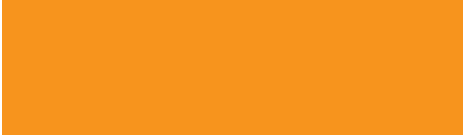 Szkoła podstawowastosuje wyróżnienia w tekście (tytuł, wybrane słowa)ilustruje tekst gotową grafiką znalezioną w sieci• spełnia kryteria oceny dopuszczającejilustruje tekst wykonanymi przez siebie obrazkamiosadza grafikę w tekście – zmienia rozmiar obrazka, wprowadza obramowanie, ustawia„równo z tekstem”stosuje podstawowe sposoby formatowania, rozplanowuje tekst na stronie, dobiera czcionki, stosuje wyróżnienia w tekście, pracuje z nagłówkiem i stopką• spełnia kryteria oceny dostatecznejformatuje akapity „z linijki” (wcięcia akapitów, ustawienie marginesów akapitów) w połączeniu z odpowiednim wyrównaniem tekstuw odpowiednich sytuacjach stosuje wymuszony koniec strony, kolumny, wierszadobiera ilustracje do tekstu, stosuje różne sposoby osadzania ilustracji• spełnia kryteria oceny dobrejsamodzielnie rozplanowuje tekst na stronie, dobiera sposób formatowania czcionki do charakteru i wyglądu tekstuustawia własne tabulatory, dostosowane do charakteru wprowadzanego tekstuwypełnia nagłówki i stopki w dokumencie wielostronicowym, stosuje zarówno kody pól wprowadzanych za pomocą odpowiednich przycisków, jak i tekst wpisywanyformatuje tekst w nagłówku i stopce• spełnia kryteria oceny bardzo dobrejwykonuje dodatkowe, trudniejsze zadaniapotrafi ocenić sformatowanie i przygotowanie tekstu oraz zastosowaną metodę, pokazując w razie potrzeby, jak łatwo jest „uszkodzić” sztywno sformatowany tekstswobodnie i świadomie stosuje różnorodne metody pracy z tekstemOmawianezagadnieniaPrzekształcanie i modyfikowanie prostych rysunków obiektowych. Osadzanie grafiki obiektowej w tekście. Umieszczanie rysunku jako tła dokumentu tekstowego.• ilustruje tekst gotową grafiką obiektową – wstawia obiekty dostępne w grupie Ilustracje na karcie Wstawianie oraz obiekty WordArt)• spełnia kryteria oceny dopuszczającej• osadza grafikę obiektową w tekście4.5Dialog z maszynąTechniki formatowania i przygotowanie do druku dokumentu wielostronicowego o skomplikowanym formatowaniu.Problemy związane z porozumiewaniem się z maszyną za pomocą języka naturalnego.• stosuje w podstawowym zakresie poznane wcześniej techniki formatowania i przygotowania tekstu do wydruku• spełnia kryteria oceny dopuszczającejstosuje poznane wcześniej techniki formatowania i przygotowania tekstu do wydrukupoprawnie używa wyróżnień w tekściekorzysta z narzędzia Malarz formatów• spełnia kryteria oceny dostatecznejkorzysta ze schowka oraz z techniki przeciąganiaInformatyka | Klasa 7	Szkoła podstawowasprawnie stosuje poznane wcześniej techniki formatowania i przygotowania tekstu do wydrukupotrafi odtworzyć w edytorze wygląd wydrukowanego dokumentu, wierność (w stosunku do oryginału) formatów, kształtów czcionek, wyróżnieńpracuje z wielostronicowym dokumentem, odtwarzając zadane formaty tekstu w dokumencie• spełnia kryteria oceny dobrejbardzo sprawnie stosuje poznane wcześniej techniki formatowania i przygotowania tekstu do wydrukuopisuje problemy, na jakie może się natknąć człowiek podczas próby porozumiewania się z maszyną za pomocą języka naturalnego• spełnia kryteria oceny bardzo dobrejwykonuje dodatkowe, trudniejsze zadaniapotrafi samodzielnie przedstawić i omówić sytuacje, w których człowiek może napotkać na problemy w porozumieniu z maszynąjest aktywny na lekcji i pomaga innym4.6Portfolio z tekstamiPosługiwanie się funkcjami schowka.Dzielenie dokumentu na sekcje.Wykonywanie zrzutów ekranui ilustrowanie nimi dokumentów. Tworzenie strony tytułowej. Stosowanie stylów. Tworzenie spisu treści.• tworzy wielostronicowy dokument ze swoich tekstów• spełnia kryteria oceny dopuszczającejpotrafi kopiować i wklejać teksty i ilustracje za pomocą schowkapotrafi wykonywać zrzuty ekranu i ilustrować nimi dokument• spełnia kryteria oceny dostatecznejpracuje z utworzonym samodzielnie wielostronicowym dokumentem – portfolio tekstów, kontroluje jego zawartość, sposób formatowania, strukturę• spełnia kryteria oceny dobrejwykorzystuje style, tworzy spis treści wielostronicowego dokumentutworzy stronę tytułowądzieli dokument na sekcje, stosuje w sekcjach różnorodne wzorce stronyInformatyka | Klasa 7	Szkoła podstawowa6spełnia kryteria oceny bardzo dobrejwykonuje dodatkowe, trudniejsze zadaniaprzygotowuje portfolio według własnego, oryginalnego projektujest aktywny na lekcji i pomaga innym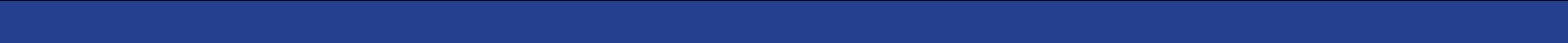 5.1Aparaty, zdjęcia, filmyBudowa i parametry aparatów fotograficznych. Ustawienia fotografowania. Zdjęcia i filmy. Panorama, zoom, makro, portret. Zapis i formaty zdjęć.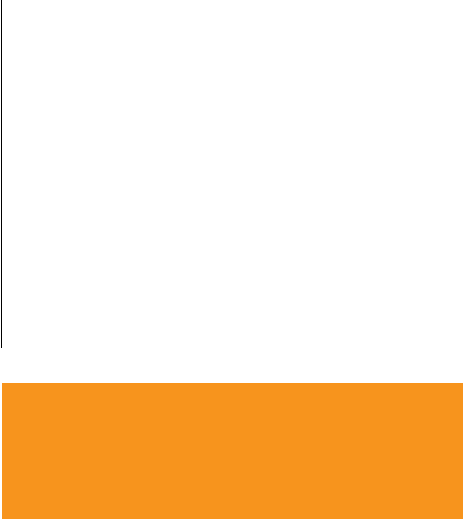 4. Lekcje z edytorem tekstu• potrafi wykonać proste zdjęcie aparatem lub smartfonem• dobiera ustawienia aparatu do różnych rodzajów ujęćanalizuje zdjęcia i rozróżnia formaty ich zapisuspełnia kryteria oceny bardzo dobrej• prowadzi własną galerię zdjęć lub serwis filmowyOmawianezagadnieniaPoprawianie podstawowych parametrów zdjęcia. Wybór kadru. Dobór parametrów zdjęcia do sposobu jego prezentacji. Zapisywanie przetworzonych obrazów.• z pomocą nauczyciela zmienia wygląd interfejsu programu GIMPpotrafi zmienić skorygować jasność i kontrast obrazupotrafi zapisać przetworzony obraz• spełnia kryteria oceny dopuszczającejpotrafi skorygować poziom nasycenia koloru, cieni i świateł• spełnia kryteria oceny dostatecznejpotrafi wybrać właściwy kadr obrazuzna i rozumie pojęcie rozdzielczość obrazu• spełnia kryteria oceny dobrejsamodzielnie zmienia wygląd interfejsu programu GIMPzna jednostki określania rozdzielczości obrazu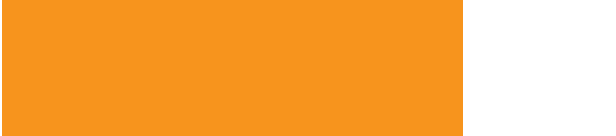 OmawianezagadnieniaTworzenie obrazu o ściśle określonych parametrach. Praca z warstwami. Precyzyjne określanie położenia elementów obrazu. Wprowadzanie tekstu i ustawianie jego parametrów.• potrafi określić pożądane parametry nowotworzonego obrazupodczas pracy potrzebuje pomocy nauczyciela• spełnia kryteria oceny dopuszczającejniektóre czynności wykonuje z pomocą nauczyciela• spełnia kryteria oceny dostatecznejrozumie i potrafi wyjaśnić korzyści wynikające z możliwości stosowania warstw obrazuprawie wszystkie czynności wykonuje samodzielnie• spełnia kryteria oceny dobrejwszystkie czynności wykonuje samodzielnie• spełnia kryteria oceny bardzo dobrejpotrafi wyjaśnić, czym skutkuje zapisanie obrazu w formacie JPG , a czym XCFInformatyka | Klasa 7	Szkoła podstawowa5.5Nie taka martwa naturaTworzenie filmu na podstawie obrazu statycznego. Wykorzystanie funkcji programu PhotoFilmStrip.• z pomocą nauczyciela potrafi rozpocząć tworzenie nowego projektu i określić jego wstępne parametrypotrafi zaimportować obrazy do programu PhotoFilmStrip• spełnia kryteria oceny dopuszczającejpotrafi zaimportować obrazy do programu PhotoFilmStrip• spełnia kryteria oceny dostatecznejsamodzielnie animuje napisy• spełnia kryteria oceny dobrejpłynnie zmienia kierunek ruchu kamery• spełnia kryteria oceny bardzo dobrejwykonuje dodatkowe, trudniejsze zadaniaInformatyka | Klasa 7	Szkoła podstawowaOmawianezagadnieniaTworzenie filmu złożonego z obrazów statycznych i krótkich sekwencji wideo. Plansze tytułowe oddzielające sekwencje wideo. Korzystaniez funkcji programu OpenShot Video Editor.• z pomocą nauczyciela opracowuje założenia i wytyczne dotyczące montażu filmu• spełnia kryteria oceny dopuszczającejz pomocą nauczyciela w programie GIMP tworzy plansze oddzielające sekwencje filmu• spełnia kryteria oceny dostatecznejz pomocą nauczyciela wprowadza elementy składowe filmu w programie OpenShot Video Editor• spełnia kryteria oceny dobrejw programie GIMP wykonuje obramowanie z efektem 3Dz pomocą nauczyciela w programie OpenShot Video Editor wykonuje efekty przejść między sekwencjami• spełnia kryteria oceny bardzo dobrejwszystkie czynności w programie GIMP wykonuje samodzielnie1. Lekcje z komputerem i internetem1. Lekcje z komputerem i internetem1. Lekcje z komputerem i internetem1.11.1PracowniaRegulamin pracowni. Rozwój2• zna zasady korzystania z pracowni komputeroweji komputerykomputerów. Budowa komputera.2• opisuje budowę komputera i system operacyjnyi komputerykomputerów. Budowa komputera.• opisuje budowę komputera i system operacyjnyHardware. Software.3• spełnia kryteria oceny dopuszczającej3• wykorzystuje ustawienia systemu Windows do określenia parametrów komputera• wykorzystuje ustawienia systemu Windows do określenia parametrów komputera4• spełnia kryteria oceny dostatecznej4• klasyfikuje programy komputerowe pod względem przeznaczenia• klasyfikuje programy komputerowe pod względem przeznaczenia5• spełnia kryteria oceny dobrej5• porównuje i ocenia parametry komputerów, stosuje odpowiednie jednostki• porównuje i ocenia parametry komputerów, stosuje odpowiednie jednostki6• spełnia kryteria oceny bardzo dobrej6• opisuje i wykorzystuje inne systemy operacyjne (Mac OS, Android, Linux)• opisuje i wykorzystuje inne systemy operacyjne (Mac OS, Android, Linux)1.21.2Czy masz 1101 latReprezentacja danych. Systemy2• zna zasady tworzenia zapisu dwójkowegoliczbowe: dziesiętny, dwójkowy• posługuje się pojęciami bit i bajti szesnastkowy. Bity i bajty. Korzystanie3• spełnia kryteria oceny dopuszczającejz Kalkulatora (widok programisty).• wykorzystuje Kalkulator do konwersji liczb między systemami dziesiętnym i dwójkowymSposoby kodowania tekstu.4• spełnia kryteria oceny dostatecznej• zna sposoby zamiany liczby dziesiętnych na dwójkowe i odwrotnie i posługuje się nimi5• spełnia kryteria oceny dobrej• sprawnie zamienia liczby dziesiętne na dwójkowe i odwrotnie• zna szesnastkowy sposób zapisu liczb• wyjaśnia sposób kodowania tekstu (ASCII i UNICODE)6• spełnia kryteria oceny bardzo dobrej• sprawnie wykonuje operacje na liczbach dwójkowych i szesnastkowych• przedstawia symboliczne zapis pozycyjny o wybranej podstawie1.31.3Jak działa siećRozwój internetu. Struktura internetu.2• potrafi wyjaśnić rolę protokołu TCP/IPKomunikacja między komputerami –• potrafi opisać znaczenie adresów IP urządzeń włączonych do sieciprotokół TCP/IP. Rodzaje adresów. Rola3• spełnia kryteria oceny dopuszczającejserwerów w sieci. Badanie czasu• potrafi sprawdzić adres IP komputeraprzebiegu polecenia i prędkości łącza.• potrafi opisać rolę urządzeń sieciowych (serwery, rutery, komputery klienckie)4• spełnia kryteria oceny dostatecznej• potrafi wyjaśnić znaczenie protokołów http, HTTPS, FTP, SMTP5• spełnia kryteria oceny dobrej• potrafi opisać przeznaczenie i działanie serwerów DNS• potrafi sprawdzić, jakie jest opóźnienie w przesyłaniu danych między komputerami(polecenie PING)6• spełnia kryteria oceny bardzo dobrej• potrafi przeprowadzić test prędkości łącza internetowego• potrafi opisać etapy powstawania internetu• wykonuje dodatkowe, trudniejsze zadania1.41.4W chmurzeZalety i wady pracy w chmurze.2• potrafi wyjaśnić, na czym polega praca w chmurzeWykorzystywanie konta Google• potrafi wymienić wady i zalety pracy w chmurzedo pracy w chmurze. Obsługa Dysku3• spełnia kryteria oceny dopuszczającejGoogle.• potrafi wysłać pliki na Dysk Google• potrafi pobrać pliki z Dysku Google4• spełnia kryteria oceny dostatecznej• tworzy foldery na Dysku Google.• usuwa pliki i foldery z Dysku Google5• spełnia kryteria oceny dobrej• zna inne usługi dostępne w ramach konta Google6• spełnia kryteria oceny bardzo dobrej,• swobodnie korzysta z usług w ramach konta Google, używając urządzeń mobilnych1.51.5WspólneWspólna praca z dokumentami Google2• zna zasady netykietydokumentyi Dyskiem Google. Metody• włącza się do pracy ze wspólnymi dokumentamiudostępniania dokumentów. Zasady3• spełnia kryteria oceny dopuszczającejnetykiety. Kompetencje informatyczne• opisuje kompetencje informatyczne przydatne w różnych zawodachw różnych zawodach. Licencjew różnych zawodach. Licencje4• spełnia kryteria oceny dostatecznejna oprogramowanie i zasoby w sieci.• potrafi zainicjować pracę nad wspólnym dokumentemSłowniczek sieciowy.• wymienia rodzaje licencji na oprogramowanie5• spełnia kryteria oceny dobrej• kieruje pracą nad wspólnym dokumentem• udostępnia dokument i przyznaje uprawnienia użytkownikom• sprawnie posługuje się terminami związanymi z pracą w sieci6• spełnia kryteria oceny bardzo dobrej• wyjaśnia innym uczniom sposoby pracy nad wspólnym dokumentem• tworzy i udostępnia różne rodzaje wspólnych dokumentów1.61.6MultimedialnaWykonanie prezentacji typu Pecha2• pracuje nad tworzeniem prezentacji multimedialnejprezentacjaKucha. Opracowanie wzorca.prezentacjaKucha. Opracowanie wzorca.3• spełnia kryteria oceny dopuszczającejWypełnianie slajdów. Przygotowanie• przygotowuje prezentację multimedialną zawierającą teksty, obrazy i dźwiękipokazu. Prowadzenie prezentacji.pokazu. Prowadzenie prezentacji.4• spełnia kryteria oceny dostatecznej4• spełnia kryteria oceny dostatecznej• potrafi doskonalić i ocenić prezentację5• spełnia kryteria oceny dobrej• organizuje pracę zespołową nad wspólną prezentacją• sprawnie przygotowuje się do prowadzenia prezentacji6• spełnia kryteria oceny bardzo dobrej• umiejętnie prowadzi wspólną prezentację• wykonuje dodatkowe, trudniejsze zadaniaOmawianeOcenaZgodnie z wymaganiami programowymi uczeń:zagadnieniaOcenaZgodnie z wymaganiami programowymi uczeń:zagadnienia2. Lekcje z grami2. Lekcje z grami2.12.1Duszek w labiryncieWykorzystanie zdobytych umiejętności2• tworzy nowy projekt w Scratchudo utworzenia gry polegającej2• wstawia tło z plikudo utworzenia gry polegającej• wstawia tło z plikuna przeprowadzeniu duszka przez3• spełnia kryteria oceny dopuszczającejlabirynt. Wybieranie optymalnych3• programuje sterowanie duszkiemlabirynt. Wybieranie optymalnych• programuje sterowanie duszkiempoleceń w Scratchu.• spełnia kryteria oceny dostatecznej4• wykorzystuje instrukcję warunkową do zaprogramowania poruszania się duszkapo labiryncie5• spełnia kryteria oceny dobrej5• definiuje nowy blok, który uwzględnia dojście duszka do końca labiryntu• definiuje nowy blok, który uwzględnia dojście duszka do końca labiryntu• spełnia kryteria oceny bardzo dobrej6• eksperymentuje, dobierając inne parametry projektu• analizuje podobne projekty zamieszczone w serwisie Scratch2.22.2Dodatki do gryWykorzystanie zdobytych umiejętności2• uruchamia grę z poprzedniej lekcjido rozbudowania gry o zbieranie• dodaje dodatkowe duszkiskarbów, latającą przeszkodę3• spełnia kryteria oceny dopuszczająceji naliczanie punktów. Układanie• oprogramowuje warunki początkowe duszków skarbów i przeszkodyeleganckich skryptów w Scratchu.4• spełnia kryteria oceny dostatecznej• oprogramowuje zmiany wartości punktów w grze5• spełnia kryteria oceny dobrej• oprogramowuje interakcję duszka ze skarbami i przeszkodą6• spełnia kryteria oceny bardzo dobrej• eksperymentuje, dobierając kolejne dodatki do projektu• analizuje podobne projekty zamieszczone w serwisie Scratch2.32.3Gra w papier,Zasady gry. Przenoszenie tradycyjnej2• tworzy nowy projekt w Scratchukamień, nożycegry towarzyskiej na komputer.• tworzy nowe duszki z plików zewnętrznychProgramowanie gry z komputerem3• spełnia kryteria oceny dopuszczającejjako przeciwnikiem w Scratchu.• z pomocą podręcznika planuje przeniesienie gry na komputer• stosuje zmienne4• spełnia kryteria oceny dostatecznej• wykorzystuje komunikaty5• spełnia kryteria oceny dobrej• wykorzystuje zdarzenia• wykorzystuje losowość6• spełnia kryteria oceny bardzo dobrej• eksperymentuje, dobierając inne parametry projektu• analizuje podobne projekty zamieszczone w serwisie Scratch2.42.4Dodatki do gryWykorzystanie zdobytych umiejętności2• uruchamia grę z poprzedniej lekcjido rozbudowania gry o planszę• przygotowuje ilustrację w edytorze grafiki lub znajduje w internecietytułową, pomoc tekstową, zliczanie• wstawia plik na scenę jako tłopunktów i zamianę tekstu na głos.punktów i zamianę tekstu na głos.3• spełnia kryteria oceny dopuszczającejRealizacja założeń w Scratchu.3• spełnia kryteria oceny dopuszczającejRealizacja założeń w Scratchu.• z pomocą nauczyciela tworzy pomoc do gry• z pomocą nauczyciela tworzy pomoc do gry4• spełnia kryteria oceny dostatecznej• projektuje i realizuje zliczanie punktów w grze5• spełnia kryteria oceny dobrej• projektuje i realizuje dodanie planszy tytułowej6• spełnia kryteria oceny bardzo dobrej• testuje działanie gry• dopracowuje szczegóły gry• analizuje podobne projekty zamieszczone w serwisie Scratch3.13.1EuklidesSposoby znajdowania NWD. Algorytm2• poprawnie opisuje algorytm Euklidesa w wersji z odejmowaniemzakodowanyEuklidesa. Zapisywanie algorytmu:zakodowanyEuklidesa. Zapisywanie algorytmu:3• spełnia kryteria oceny dopuszczającejzapis słowny, schemat blokowy,3• spełnia kryteria oceny dopuszczającejzapis słowny, schemat blokowy,3• wyjaśnia pojęcia algorytmu i schematu blokowegozapis słowny, schemat blokowy,• wyjaśnia pojęcia algorytmu i schematu blokowegopseudokod, zapis w języku• wyjaśnia pojęcia algorytmu i schematu blokowegopseudokod, zapis w języku4• spełnia kryteria oceny dostatecznejprogramowania. Realizacja algorytmu4• spełnia kryteria oceny dostatecznejprogramowania. Realizacja algorytmu4• zapisuje algorytm Euklidesa w postaci planu działań lub pseudokoduprogramowania. Realizacja algorytmu• zapisuje algorytm Euklidesa w postaci planu działań lub pseudokoduw Scratchu.• zapisuje algorytm Euklidesa w postaci planu działań lub pseudokoduw Scratchu.5• spełnia kryteria oceny dobrej5• spełnia kryteria oceny dobrej5• realizuje algorytm Euklidesa w Scratchu• realizuje algorytm Euklidesa w Scratchu• spełnia kryteria oceny bardzo dobrej6• analizuje realizację algorytmu Euklidesa i dostrzega jego niedostatki• wykonuje dodatkowe, trudniejsze zadania3.23.2Liczby pierwsze,Wykorzystanie operacji modulo2• z pomocą nauczyciela korzysta z operacji moduloliczby parzyste,do sprawdzania parzystości liczby.liczby parzyste,do sprawdzania parzystości liczby.3• spełnia kryteria oceny dopuszczającejliczby…Znajdowanie liczb pierwszych• sprawdza parzystość i pierwszość liczbyz podanego zakresu. Realizacja• sprawdza parzystość i pierwszość liczbyz podanego zakresu. Realizacja4• spełnia kryteria oceny dostatecznejalgorytmów w Scratchu.4• spełnia kryteria oceny dostatecznejalgorytmów w Scratchu.• do realizacji algorytmu w Scratchu wykorzystuje instrukcję warunkową• do realizacji algorytmu w Scratchu wykorzystuje instrukcję warunkową5• spełnia kryteria oceny dobrej• do realizacji algorytmu w Scratchu wykorzystuje pętle powtarzaj i powtarzaj aż(…)• znajduje liczby pierwsze z podanego zakresu6• spełnia kryteria oceny bardzo dobrej• eksperymentuje, dobierając inne parametry projektu• analizuje podobne projekty zamieszczone w serwisie Scratch• wykonuje dodatkowe, trudniejsze zadania3.3Przesiewanie liczbAlgorytm sita Eratostenesa – kolejne2• opisuje algorytm sita Eratostenesapierwszychkroki odsiewania. Optymalizacjapierwszychkroki odsiewania. Optymalizacja3• spełnia kryteria oceny dopuszczającejalgorytmu. Realizacja algorytmu3• spełnia kryteria oceny dopuszczającejalgorytmu. Realizacja algorytmu• przedstawia algorytm sita Eratostenesa i rozumie pojęcie optymalizacji algorytmuw Scratchu.• przedstawia algorytm sita Eratostenesa i rozumie pojęcie optymalizacji algorytmuw Scratchu.w Scratchu.4• spełnia kryteria oceny dostatecznej4• spełnia kryteria oceny dostatecznej• z pomocą nauczyciela realizuje sito Eratostenesa w Scratchu5• spełnia kryteria oceny dobrej• samodzielnie realizuje algorytm w Scratchu6• spełnia kryteria oceny bardzo dobrej• realizuje sito Eratostenesa z wizualizacją odsiewania kolejnych liczb• wykonuje dodatkowe, trudniejsze zadania3.4Zakręt za zakrętemRekurencja. Rekurencyjne rysowanie2• opisuje, na czym polega rekurencjawielokątów i gwiazd. Zmianawielokątów i gwiazd. Zmiana3• spełnia kryteria oceny dopuszczającejparametrów w wywołaniu• realizuje proste bloki wykorzystujące rekurencjęrekurencyjnym. Sposoby tworzeniarekurencyjnym. Sposoby tworzenia4• spełnia kryteria oceny dostatecznejskryptów rekurencyjnych w Scratchu.4• spełnia kryteria oceny dostatecznejskryptów rekurencyjnych w Scratchu.• odpowiednio formułuje i wykorzystuje warunek zatrzymania rekurencji• odpowiednio formułuje i wykorzystuje warunek zatrzymania rekurencji5• spełnia kryteria oceny dobrej• analizuje budowę i działanie skryptów rekurencyjnych6• spełnia kryteria oceny bardzo dobrej• tworzy własne konstrukcje rekurencyjne• wykonuje dodatkowe, trudniejsze zadania3.53.5Wieże HanoiProblem wież Hanoi. Rekurencyjne2• opisuje, na czym polega problem wież Hanoirozwiązanie problemu. Analiza skrypturozwiązanie problemu. Analiza skryptu3• spełnia kryteria oceny dopuszczającejw zrealizowanego w Scratchu.3• spełnia kryteria oceny dopuszczającejw zrealizowanego w Scratchu.• opisuje rekurencyjne rozwiązanie problemu• opisuje rekurencyjne rozwiązanie problemu4• spełnia kryteria oceny dostatecznej• analizuje skrypt rekurencyjny z rozwiązaniem problemu w Scratchu5• spełnia kryteria oceny dobrej• buduje skrypt rekurencyjny z rozwiązaniem problemu w Scratchu6• spełnia kryteria oceny bardzo dobrej• określa złożoność obliczeniową rozwiązania problemu (liczbę działań w zależnościod liczby kręgów)• wykonuje dodatkowe, trudniejsze zadania3.63.6PorządkowanieSortowanie przez zliczanie. Realizacja2• z pomocą nauczyciela omawia na konkretnym przykładzie algorytm sortowania przezprzez zliczaniealgorytmu w Scratchu. Klonowaniezliczanieduszków.3• spełnia kryteria oceny dopuszczającej• wykorzystać losowość w tworzeniu duszków w Scratchu4• spełnia kryteria oceny dostatecznej• tworzy nowe duszki przez klonowanie• ustala parametry sklonowanych duszków5• spełnia kryteria oceny dobrej• wykorzystuje własne bloki w realizacji algorytmu6• spełnia kryteria oceny bardzo dobrej• eksperymentuje, dobierając inne parametry projektu• analizuje podobne projekty zamieszczone w serwisie ScratchWymagania edukacyjne – ocena śródroczna3.7Wybieranie,Sortowanie przez wybieranie. Realizacja2• przedstawia na prostym przykładzie algorytm sortowania przez wybieraniesortowaniealgorytmu wybierania prostego wsortowaniealgorytmu wybierania prostego w3• spełnia kryteria oceny dopuszczającejScratchu. Inne metody sortowania.3• spełnia kryteria oceny dopuszczającejScratchu. Inne metody sortowania.• przedstawia wybrany zapis algorytmu sortowania przez wybieranie• przedstawia wybrany zapis algorytmu sortowania przez wybieranie4• spełnia kryteria oceny dostatecznej• z pomocą nauczyciela realizuje algorytm sortowania przez wybieranie w Scratchu5• spełnia kryteria oceny dobrej• samodzielnie realizuje algorytm sortowania przez wybieranie w Scratchuu6• spełnia kryteria oceny bardzo dobrej• porównuje i ocenia różne algorytmy sortowania• wykonuje dodatkowe, trudniejsze zadania3.8EuklidesAlgorytm Euklidesa z wykorzystaniem2• opisuje algorytm Euklidesa z resztąpoprawionyreszty. Realizacja algorytmupoprawionyreszty. Realizacja algorytmu3• spełnia kryteria oceny dopuszczającejw środowisku Blockly. Zapis algorytmu• przedstawia wybrany sposób zapisu algorytmuw tekstowym języku programowania.w tekstowym języku programowania.4• spełnia kryteria oceny dostatecznej4• spełnia kryteria oceny dostatecznej• z pomocą nauczyciela realizuje algorytm Euklidesa z resztami w środowisku Blockly• rozumie różnicę między obiema wersjami algorytmu5• spełnia kryteria oceny dobrej• samodzielnie realizuje algorytm Euklidesa z resztami w środowisku Blockly• analizuje zapis algorytmu w tekstowym języku programowania6• spełnia kryteria oceny bardzo dobrej• realizuje algorytm w tekstowym języku programowania• wykonuje dodatkowe, trudniejsze zadaniaNrTematlekcjilekcji4.1Pisz sprawnie4.1Pisz sprawniei ładnieOcenaZgodnie z wymaganiami programowymi uczeń:4. Lekcje z edytorem tekstu4. Lekcje z edytorem tekstu4. Lekcje z edytorem tekstu22• wpisuje do edytora tekst wybranego przykładu22• zapisuje plik• zapisuje plik• spełnia kryteria oceny dopuszczającej33• otwiera plik do edycji33• ręcznie poprawia błędy• ręcznie poprawia błędy5dotychczas sposoby formatowania tekstu5• potrafi korzystać ze sprawdzania pisowni w dokumencie, słownika wbudowanego• potrafi korzystać ze sprawdzania pisowni w dokumencie, słownika wbudowanegow edytor i systemu podpowiedzi• samodzielnie pracuje nad dokumentem, realizuje własne założenia• spełnia kryteria oceny bardzo dobrej4.2Jak to się piszeNrTematlekcjilekcji4.3Kształty poezjiOcenaZgodnie z wymaganiami programowymi uczeń:NrTematlekcjilekcji4.4PlakatOcenaZgodnie z wymaganiami programowymi uczeń:Informatyka | Klasa 7Informatyka | Klasa 7Informatyka | Klasa 7Informatyka | Klasa 7Szkoła podstawowaStosowanie czcionki o niestandardowym• stosuje techniki formatowania tekstu – czcionki o niestandardowym rozmiarze,rozmiarze. Wypunktowanie,wypunktowanie, numerowanie itp.numerowanie.• poprawnie stosuje wyróżnienia w tekście• przygotowuje dokument do wydruku4• spełnia kryteria oceny dostatecznej• potrafi określić i rozpoznać cechy dobrego plakatu lub reklamy• stosuje rysunek jako tło dokumentu tekstowego• przekształca i modyfikuje proste rysunki obiektowe – rozciąga, zniekształca, zmieniakolor obramowania i wypełnienia, grupuje i rozgrupowuje5• spełnia kryteria oceny dobrej• samodzielnie rysuje proste grafiki obiektowe, modyfikuje ich wygląd i kształt• sprawnie łączy na różne sposoby grafikę z tekstem, poprawnie osadza grafiki w tekście,stosuje dodatkowe elementy graficzne lub tekstowe wpływające na wygląd pracy6• spełnia kryteria oceny bardzo dobrej• wykonuje dodatkowe, trudniejsze zadania• stosuje zaawansowane techniki opracowania i łączenia grafiki z tekstem• tworzy własne, dopracowane grafiki obiektowe• jest aktywny na lekcji i pomaga innymNrTematOmawianelekcjilekcjizagadnieniaOcenaZgodnie z wymaganiami programowymi uczeń:NrTematOmawianelekcjilekcjizagadnieniaOcenaZgodnie z wymaganiami programowymi uczeń:3• spełnia kryteria oceny dopuszczającej3• opisuje budowę i parametry aparatów fotograficznych• opisuje budowę i parametry aparatów fotograficznych4• spełnia kryteria oceny dostatecznej4• wykonuje różne zdjęcia oraz filmy aparatem lub smartfonem• wykonuje różne zdjęcia oraz filmy aparatem lub smartfonem• spełnia kryteria oceny dobrejNrTematlekcjilekcji5.2ŚwiatłemmalowaneOcenaZgodnie z wymaganiami programowymi uczeń:Informatyka | Klasa 7Informatyka | Klasa 7Szkoła podstawowa6• spełnia kryteria oceny bardzo dobrej• wie, jakie warunki musi spełniać obraz dla uzyskania dobrej jakości wydruku• swobodnie korzysta z narzędzi programu GIMP dla osiągnięcia najlepszego efektu5.3Naprawa cyfrowychKorygowanie niekorzystnych krzywizn.2• z pomocą nauczyciela potrafi wyrównać linię horyzontu przetwarzanego obrazuobrazówUsuwanie niepożądanych elementów zeobrazówUsuwanie niepożądanych elementów ze3• spełnia kryteria oceny dopuszczającejzdjęcia. Poprawianie ostrości obrazu.• z pomocą nauczyciela potrafi usunąć zniekształcenia wysokich obiektówStosowanie filtrów.Stosowanie filtrów.4• spełnia kryteria oceny dostatecznej4• spełnia kryteria oceny dostatecznej• samodzielnie potrafi wyrównać linię horyzontu przetwarzanego obrazu• samodzielnie potrafi usunąć zniekształcenia wysokich obiektów• potrafi poprawić ostrość obrazu5• spełnia kryteria oceny dobrej• potrafi usunąć zbędne elementy obrazu, stosując narzędzie Klonowanie• stosuje filtry artystyczne6• spełnia kryteria oceny bardzo dobrej• swobodnie posługuje się narzędziami programu GIMP• z rozwagą i w sposób przemyślany stosuje filtry artystyczneNrTematlekcjilekcji5.4OgłoszenieOcenaZgodnie z wymaganiami programowymi uczeń:NrTematlekcjilekcji5.6Cyfrowy montażfilmuOcenaZgodnie z wymaganiami programowymi uczeń: